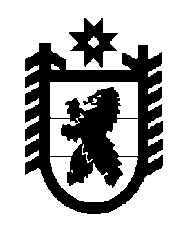 Российская Федерация Республика Карелия    РАСПОРЯЖЕНИЕГЛАВЫ РЕСПУБЛИКИ КАРЕЛИЯ	Внести в распоряжение Главы Республики Карелия 
от 20 июля 2015 года № 256-р (Собрание законодательства Республики Карелия, 2015, № 7, ст. 1368; 2016, № 8, ст. 1717) с изменениями, внесенными распоряжениями Главы Республики Карелия от 7 февраля 2017 года № 35-р, от 6 апреля 2017 года № 156-р, следующие изменения:1) в пункте 2 слова «отдел торговой деятельности и потребительского рынка» заменить словами «отдел торговой деятельности, потребительского рынка и лицензирования»;2) в пункте 3 слова «О.К. Арминена» заменить словами 
«Д.С. Матвиеца»;3) в составе комиссии по противодействию незаконному обороту промышленной продукции в Республике Карелия (далее – Комиссия), утвержденном названным распоряжением:а) включить в состав Комиссии следующих лиц:Лабинов В.В. – исполняющий обязанности заместителя Премьер-министра Правительства Республики Карелия – Министра сельского и рыбного хозяйства Республики Карелия;Матвиец Д.С. – Министр экономического развития и промышленности Республики Карелия, руководитель аппарата Комиссии;Родионов Д.А. – исполняющий обязанности заместителя 
Премьер-министра Правительства Республики Карелия по вопросам экономики, заместитель председателя Комиссии;Свидская Я.С. – заместитель Министра экономического развития и промышленности Республики Карелия;Щепин А.А. – Министр природных ресурсов и экологии Республики Карелия;б) указать новую должность Парфенчикова А.О. – Глава Республики Карелия, председатель Комиссии;в) исключить из состава Комиссии Жирнеля Е.В., Кузьмина А.Г., Кузнецову И.А., Петухова Р.А., Савельева Ю.В., Сибирякова К.Н., Телицына В.Л., Чикалюка В.Ф. 
           Глава Республики Карелия                                                          А.О. Парфенчиковг. Петрозаводск15 ноября 2017 года№ 587-р